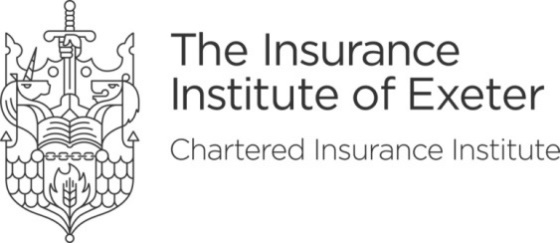 The Insurance Institute of Exeter 98th Annual Dinner 2020MenuStarterChestnut mushrooms, served in a peppercorn sauce on toasted poppy seed breadMain CoursesChicken breast wrapped in bacon, filled with pork, apple & cheese stuffingVegetarian (pre order only)Butternut squash, Somerset brie and sage seeded filo parcel, served with a redcurrant sauceVegan (pre order only)Roast sweet potato & portobello mushroom tart served with St. Austell stout gravyAll Main Courses served with freshly cooked vegetables & potatoesDessertWarm sticky toffee pudding with Granny Gothards Tribute beer flavored ice-creamPlatter of Somerset Cheese & BiscuitsTea, coffee and after dinner mints